ATZINUMS Nr. 22/10-3.9/20par atbilstību ugunsdrošības prasībāmAtzinums iesniegšanai derīgs sešus mēnešus.Atzinumu var apstrīdēt viena mēneša laikā no tā spēkā stāšanās dienas augstākstāvošai amatpersonai:Atzinumu saņēmu:20____. gada ___. ___________DOKUMENTS PARAKSTĪTS AR DROŠU ELEKTRONISKO PARAKSTU UN SATURLAIKA ZĪMOGU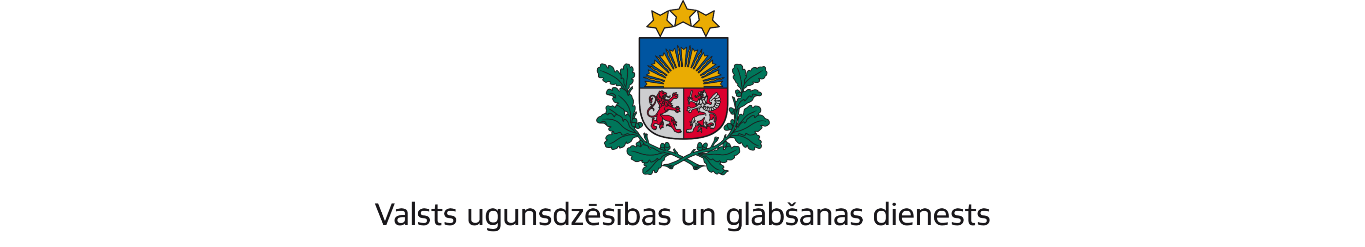 VIDZEMES REĢIONA BRIGĀDETērbatas iela 9, Valmiera, LV-4201; tālr.: 64233468; e-pasts: vidzeme@vugd.gov.lv; www.vugd.gov.lvBOLDERĀJAS KARATĒ KLUBS(izdošanas vieta)(juridiskās personas nosaukums vai fiziskās personas vārds, uzvārds)28.04.2022.40008145796(datums)(juridiskās personas reģistrācijas numurs vai fiziskās personās kods)Lēpju 5-26; Rīga(juridiskās vai fiziskās personas adrese)1.Apsekots: Salacgrīvas vidusskolas pirmais stāvs.(apsekoto būvju, ēku vai telpu nosaukums)2.Adrese: Pērnavas iela 31, Salacgrīva, LV – 40333.Īpašnieks (valdītājs): Salacgrīvas administrācija, Reģ. Nr.: 40900036325(juridiskās personas nosaukums vai fiziskās personas vārds, uzvārds)Smilšu iela 9, Salacgrīva, Salacgrīvas novads, LV-4033(juridiskās personas reģistrācijas numurs vai fiziskās personas kods; adrese)4.Iesniegtie dokumenti: VINOKUROVA ANDREJA (nometņu vadītāja apliecības Nr. 116-00252), 2022.gada 20. aprīļa iesniegums.5.Apsekoto būvju, ēku vai telpu raksturojums: U1 uguns noturības pakāpe, 4 stāvu ēka, telpas aprīkotas ar automātisko ugunsgrēka  atklāšanas un trauksmes signalizācijas sistēmu, ugunsdzēsības krāniem, ugunsdzēsības aparātiem, evakuācijas ceļi atbilst normatīvo aktu ugunsdrošības prasībām.6.Pārbaudes laikā konstatētie ugunsdrošības prasību pārkāpumi:  Nav. 7.Slēdziens: Salacgrīvas vidusskolas 1. stāvs, Pērnavas iela 31, Salacgrīva, atbilst ugunsdrošības prasībām un to var izmantot nometnes organizēšanai no 2022-06-30 līdz  2022-07-09. 8.Atzinums izsniegts saskaņā ar: Ministru kabineta 2009.gada 01.septembrī noteikumu Nr. 981 „ Bērnu nometņu organizēšana un darbības kārtība ” 8.5.apakšpunktu.(normatīvais akts un punkts saskaņā ar kuru izdots atzinums)9.Atzinumu paredzēts iesniegt: Limbažu novada pašvaldībai(iestādes vai institūcijas nosaukums, kur paredzēts iesniegt atzinumu)VUGD Vidzemes reģiona brigādes komandierim, Tērbatas ielā 9, Valmierā, LV-4201.(amatpersonas amats un adrese)Posteņa komandierisK. Broms(amatpersonas amats)(paraksts)(v. uzvārds)Elektroniski parakstīts un nosūtīts uz e-pastu sports_83@mail.ru , 28.04.2022(juridiskās personas pārstāvja amats, vārds, uzvārds vai fiziskās personas vārds, uzvārds; vai atzīme par nosūtīšanu)(paraksts)